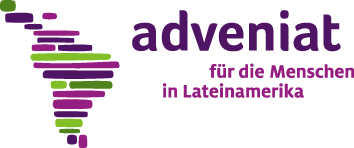 Directrices para presentar solicitudes a Adveniat – ANEXO VEHICULOS –Informaciones complementarias a las directrices para presentar solicitudes a Adveniat Por favor utilice también las directrices para presentar solicitudes a Adveniat Adveniat solo recibe solicitudes completas.Las siguientes condiciones no permiten una financiación por Adveniat:Vehiculos para parroquias urbanas sin comunidades en el campoVehiculos para seminarios mayores o menores, universidades, ancienatos, colegios, conferencias episcopales y sus comisiones o comisiones diocesanas, hogares o hospitales o instituciones similaresSi un vehiculo esta disponible que tiene menos de 10 añosLas siguientes condiciones son importantes para una financiación por Adveniat:Adveniat pide escoger un modelo sencillo y adecuado a lo que necesitan.Adveniat ayuda también para la compra de vehículos de segunda mano de fabricación reciente y con garantía de buen estado o de vehículos nuevos.Los vehículos adquiridos con ayuda de Adveniat son propiedad de la diócesis, parroquia, congregación o institución, y no de la persona solicitante.En caso de que sea necesario vender el vehículo o traspasarlo de una parroquia/institución a otra, se debe solicitar previamente el consentimiento de Adveniat. Elementos complementarios necesarios para solicitudes para la compra de un vehículoNombres de los centros de culto, de pastoral, de atención o de otras actividades, que se visitan. Si fuera posible, adjuntar un mapa o croquis de la zona que se atiende.Distancias aproximadas desde la sede de la parroquia o institución a los centros a visitar. Frecuencia de las visitas.Vehículos que ya están a disposición de la institución o de la persona solicitante: modelo, año de fabricación, kilómetros recorridos, estado general. ¿El vehículo actual se adquirió con ayuda de Adveniat?Si aún no poseen vehículo, ¿cómo se han trasladado hasta ahora?¿Qué efectos pastorales esperan alcanzar con la compra del vehículo? ¿Las comunidades o grupos involucrados apoyan la adquisición del vehículo? ¿De qué manera?Tipo y marca de vehículo que quieren adquirir, considerando el vehículo más apropiado. Por favor adjunte una factura proforma del vehículo deseado y una o dos alternativas. ¿Existe exoneración de impuestos? ¿Pueden lograr otros descuentos? ¿A cuánto se elevarán aproximadamente los costos derivados del uso del vehículo? Adveniat no puede correr con esos gastos. ¿Cómo van a cubrirlos?Por favor llene el formulario excel adjunto con los siguientes datosIngresosExoneración de impuestos y otros descuentos Aporte propio de la comunidad parroquial, de la congregación, de la diócesis, de la institución o aporte personal, aparte de lo obtenido con la venta del vehículo actual. Aporte de otras instituciones o donantes (especificar) Valor de venta del vehículo actual Suma que solicitan a AdveniatEgresosPrecio del vehículoImpuestosOtros gastos (p.ej. documentos del vehículo)Versión del presente formulário: setiembre 2022